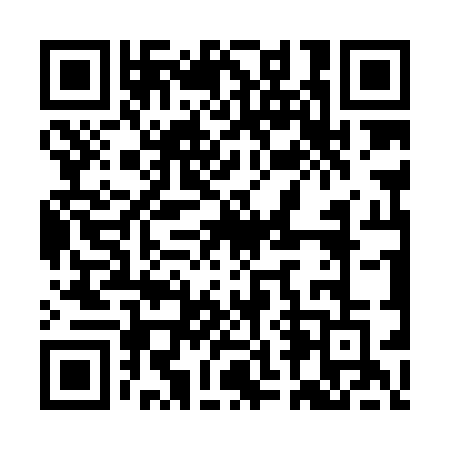 Prayer times for Arbors at Providence, Pennsylvania, USAMon 1 Jul 2024 - Wed 31 Jul 2024High Latitude Method: Angle Based RulePrayer Calculation Method: Islamic Society of North AmericaAsar Calculation Method: ShafiPrayer times provided by https://www.salahtimes.comDateDayFajrSunriseDhuhrAsrMaghribIsha1Mon3:595:361:065:058:3510:122Tue4:005:371:065:058:3510:123Wed4:015:381:065:058:3510:124Thu4:015:381:065:058:3410:115Fri4:025:391:075:058:3410:116Sat4:035:391:075:058:3410:107Sun4:045:401:075:058:3410:108Mon4:055:411:075:058:3310:099Tue4:065:411:075:058:3310:0810Wed4:075:421:075:058:3210:0811Thu4:085:431:075:058:3210:0712Fri4:095:431:085:058:3110:0613Sat4:105:441:085:058:3110:0514Sun4:115:451:085:058:3010:0415Mon4:125:461:085:058:3010:0316Tue4:135:461:085:058:2910:0217Wed4:145:471:085:058:2910:0118Thu4:155:481:085:058:2810:0019Fri4:165:491:085:058:279:5920Sat4:185:501:085:058:269:5821Sun4:195:511:085:058:269:5722Mon4:205:511:085:048:259:5623Tue4:215:521:085:048:249:5524Wed4:225:531:085:048:239:5425Thu4:245:541:085:048:229:5226Fri4:255:551:085:048:219:5127Sat4:265:561:085:038:209:5028Sun4:285:571:085:038:199:4829Mon4:295:581:085:038:189:4730Tue4:305:591:085:028:179:4631Wed4:315:591:085:028:169:44